Коломыйцева Ирина Севостьяновна Коломыйцева Ирина Севостьяновна Коломыйцева Ирина Севостьяновна Коломыйцева Ирина Севостьяновна Дата и место рождения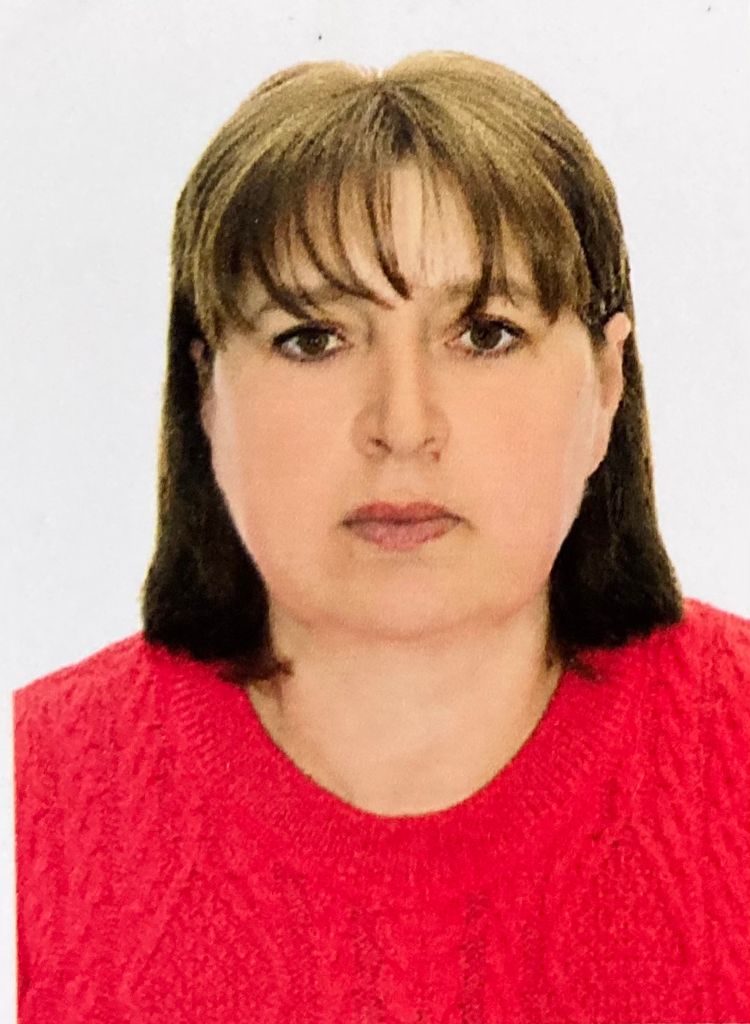 Дата и место рождения06.02.1969 года, хутор Свободный, Тацинского района ,Ростовской области.06.02.1969 года, хутор Свободный, Тацинского района ,Ростовской области.ОбразованиеОбразованиеСреднее, 1987 год – среднее профессионально-техническое училище № 39Среднее, 1987 год – среднее профессионально-техническое училище № 39Специальность
по образованиюСпециальность
по образованиюТкач 5 разряда Ткач 5 разряда Учёная степеньУчёная степень Нет НетЯвляется ли депутатомвыборных органов властиЯвляется ли депутатомвыборных органов властиДепутат  Собрания депутатов Ковылкинского сельского поселенияДепутат  Собрания депутатов Ковылкинского сельского поселенияЧлен Партии 
Член Партии 
Номер партийного билета :96323130Номер партийного билета :96323130ТРУДОВАЯ ДЕЯТЕЛЬНОСТЬТРУДОВАЯ ДЕЯТЕЛЬНОСТЬТРУДОВАЯ ДЕЯТЕЛЬНОСТЬТРУДОВАЯ ДЕЯТЕЛЬНОСТЬ1987 – 1990гг.1987 – 1990гг.Рабочая пищецеха Тацинского Райпищекомбината, ст. Тацинская. Ростовская область.Рабочая пищецеха Тацинского Райпищекомбината, ст. Тацинская. Ростовская область.1990 – 1991 гг.1990 – 1991 гг.Учащаяся магазин- школы Тацинского райПО, ст. Тацинская,   Ростовская областьУчащаяся магазин- школы Тацинского райПО, ст. Тацинская,   Ростовская область1991 – 1999 гг.1991 – 1999 гг.Продавец с обязанностями зав.магазином, Тацинское СК РТП, Ростовская областьПродавец с обязанностями зав.магазином, Тацинское СК РТП, Ростовская область2008 – н/вр2008 – н/врСоциальный работник МБУ «Центр социального обслуживания граждан пожилого возраста и инвалидов Тацинского района», ст. Тацинская, Ростовская областьСоциальный работник МБУ «Центр социального обслуживания граждан пожилого возраста и инвалидов Тацинского района», ст. Тацинская, Ростовская область